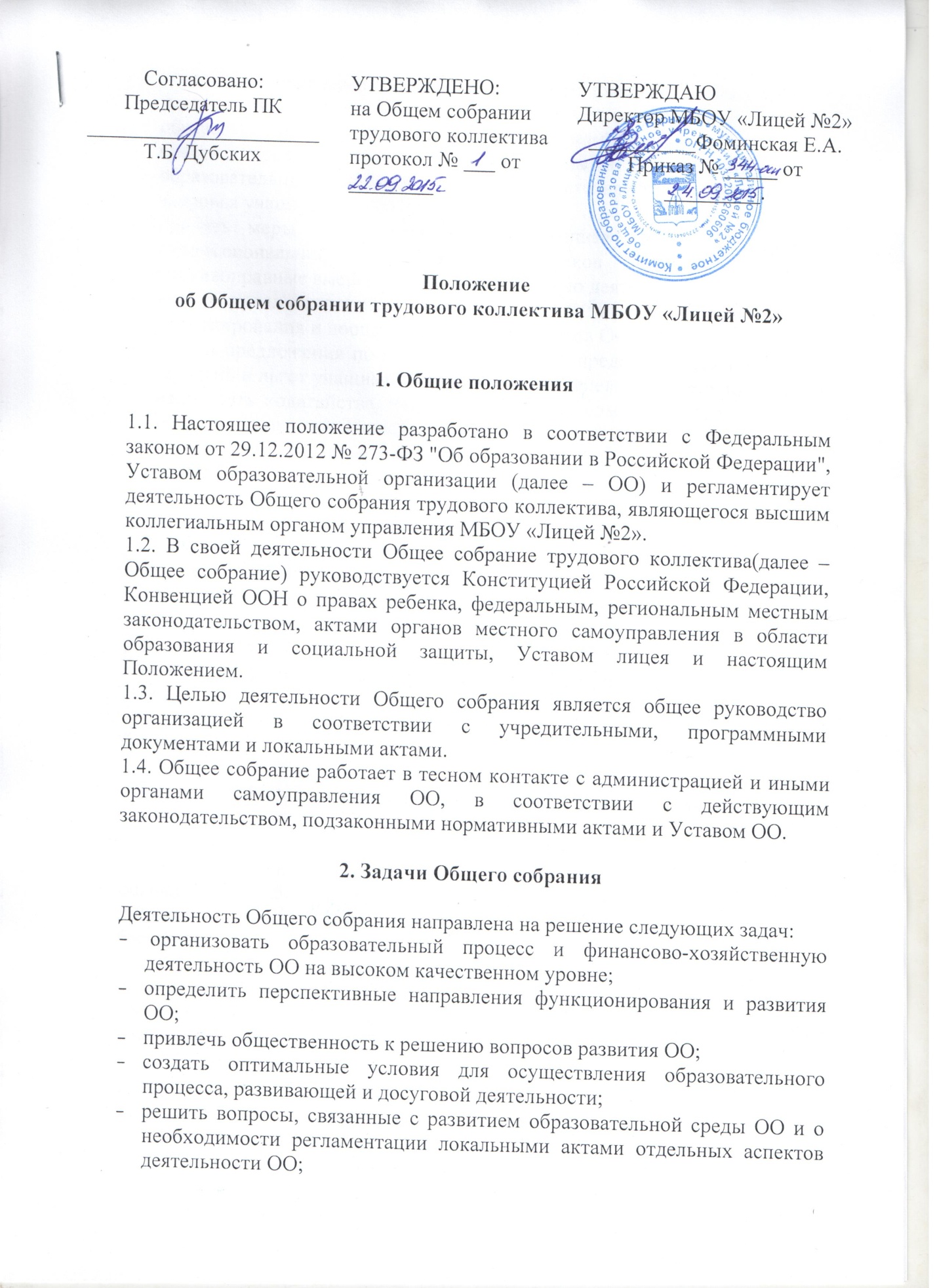 Положение об Общем собрании трудового коллектива МБОУ «Лицей №2»1. Общие положения1.1. Настоящее положение разработано в соответствии с Федеральным законом от 29.12.2012 № 273-ФЗ "Об образовании в Российской Федерации", Уставом образовательной организации (далее – ОО) и регламентирует деятельность Общего собрания трудового коллектива, являющегося высшим коллегиальным органом управления МБОУ «Лицей №2».1.2. В своей деятельности Общее собрание трудового коллектива(далее – Общее собрание) руководствуется Конституцией Российской Федерации, Конвенцией ООН о правах ребенка, федеральным, региональным местным законодательством, актами органов местного самоуправления в области образования и социальной защиты, Уставом лицея и настоящим Положением.1.3. Целью деятельности Общего собрания является общее руководство организацией в соответствии с учредительными, программными документами и локальными актами. 1.4. Общее собрание работает в тесном контакте с администрацией и иными органами самоуправления ОО, в соответствии с действующим законодательством, подзаконными нормативными актами и Уставом ОО. 2. Задачи Общего собрания Деятельность Общего собрания направлена на решение следующих задач: организовать образовательный процесс и финансово-хозяйственную деятельность ОО на высоком качественном уровне;определить перспективные направления функционирования и развития ОО;привлечь общественность к решению вопросов развития ОО;создать оптимальные условия для осуществления образовательного процесса, развивающей и досуговой деятельности;решить вопросы, связанные с развитием образовательной среды ОО и о необходимости регламентации локальными актами отдельных аспектов деятельности ОО; -     оказать помощь администрации в разработке локальных актов ОО;помочь разрешить проблемные (конфликтные) ситуации с участниками образовательного процесса в пределах своей компетенции;внести  предложения по вопросам охраны и безопасности условий образовательного процесса и трудовой деятельности, охраны жизни и здоровья учащихся и работников ОО;принять меры по необходимости по защите чести, достоинства и профессиональной репутации работников ОО, предупредить противоправные вмешательства в их трудовую деятельность;внести предложения по формированию фонда оплаты труда, порядка стимулирования и поощрения труда работников ОО;внести предложения по порядку и условиям предоставления социальных гарантий и льгот учащимся и работникам в пределах компетенции ОО;направлять ходатайства, письма в различные административные органы, общественные организации и др. по вопросам, относящимся к оптимизации деятельности ОО и повышения качества оказываемых образовательных услуг.3. Компетенция Общего собранияКомпетенция Общего собрания:- принимает основные направления деятельности лицея;- избирает прямым открытым голосованием членов  Управляющего совета от работников лицея;- создает постоянные и временные комиссии по различным направлениям работы;- рассматривает вопрос об укреплении и развитии материально-технической базы лицея.4. Организация деятельности Общего собрания4.1. Участниками Общего собрания являются все лица, находящиеся на оплачиваемой работе в Учреждении, на основании заключенных с данными лицами трудовыми договорами. Срок полномочий Общего собрания – бессрочно.4.2. Общее собрание считается правомочным, если в нем участвует более половины от общего числа работников. Решения Общего собрания принимаются открытым голосованием  простым большинством голосов присутствующих членов Общего собрания.4.3. Решения Общего собрания согласовываются с директором Учреждения, обязательны для выполнения членами коллектива и администрацией Учреждения.4.4. Общее собрание проводится 1 раз в год.4.5. Ведение Общего собрания возлагается на председателя, избираемого Общим собранием ежегодно на первом заседании. Повестка собрания и порядок рассмотрения вопросов, включенных в повестку собрания, определяются соответствующим решением Общего собрания. Решение Общего собрания считается принятым, если за него проголосовало более половины присутствующих на Общем собрании работников.4.4.  Председатель Общего собрания:организует деятельность Общего собрания;информирует членов общего собрания о предстоящем заседании не менее чем за 3 дня; организует подготовку и проведение заседания за 5 дней до его проведения;определяет повестку дня;контролирует выполнение решений.5.  Ответственность Общего собрания5.1.  Общее собрание несет ответственность:за выполнение, выполнение не в полном объеме или невыполнение закрепленных за ним задач;соответствие принимаемых решений законодательству Российской Федерации, подзаконным нормативным правовым актам, Уставу ОО. за компетентность принимаемых решений.Делопроизводство Общего собранияЗаседания Общего собрания оформляются протоколом.В протоколах  фиксируются:дата проведения;количественное присутствие (отсутствие) членов трудового коллектива;приглашенные (ФИО, должность);повестка дня;выступающие лица;ход обсуждения вопросов;предложения, рекомендации и замечания членов трудового коллектива и приглашенных лиц;решение.Протоколы подписываются председателем и секретарем Общего собрания.Нумерация протоколов ведется от начала учебного года.Протоколы  Общего собрания нумеруется постранично, прошнуровывается, скрепляется подписью председателя Общего собрания и печатью ОО.Протоколы  Общего собрания  хранятся в отдельной папке  и передается по акту (при смене руководителя, передаче в архив).Заключительные положенияИзменения и дополнения в настоящее Положение вносятся Общим собранием и принимаются на его заседании.Положение действует до принятия нового положения, утвержденного на Общем собрании трудового коллектива в установленном порядке. 